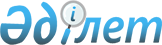 Об утверждении Правил посещения особо охраняемых природных территорий физическими лицами
					
			Утративший силу
			
			
		
					Приказ Председателя Комитета лесного и охотничьего хозяйства Министерства сельского хозяйства Республики Казахстан от 2 февраля 2007 года № 44. Зарегистрирован в Министерстве юстиции Республики Казахстан 5 марта 2007 года № 4562. Утратил силу приказом и.о. Министра сельского хозяйства Республики Казахстан от 1 сентября 2010 года № 555

      Сноска. Утратил силу приказом и.о. Министра сельского хозяйства РК от 01.09.2010 № 555 (вводится в действие по истечении десяти календарных дней со дня его первого официального опубликования).      В соответствии с подпунктом 6) статьи 8 Закона Республики Казахстан от 7 июля 2006 года "Об особо охраняемых природных территориях" ПРИКАЗЫВАЮ: 

      1. Утвердить прилагаемые Правила посещения особо охраняемых природных территорий физическими лицами. 

      2. Настоящий приказ вводится в действие по истечении десяти календарных дней после дня его первого официального опубликования.        Председатель Утверждены             

приказом Председателя Комитета  

лесного и охотничьего хозяйства  

Министерства сельского      

хозяйства Республики Казахстан  

от 2 февраля 2007 года N 44    

Правила 

посещения особо охраняемых природных территорий 

физическими лицами  1. Общие положения 

      1. Правила посещения особо охраняемых природных территорий физическими лицами (далее - Правила) разработаны в соответствии с Законом Республики Казахстан "Об особо охраняемых природных территориях" и регламентируют порядок посещения физическими лицами особо охраняемых природных территорий в научных, эколого-просветительных, туристских, рекреационных и ограниченных хозяйственных целях. 

      2. Действие настоящих Правил распространяются на следующие виды особо охраняемых природных территорий республиканского и местного значения: 

      природоохранные учреждения - государственные природные заповедники, государственные национальные природные парки, государственные природные резерваты, государственные региональные природные парки; 

      природоохранные организации, созданные в форме государственного предприятия - государственные зоологические парки, государственные ботанические сады, государственные дендрологические парки (далее - природоохранные предприятия); 

      особо охраняемые природные территории без статуса юридического лица - государственные памятники природы, государственные природные заказники и государственные заповедные зоны. 

      3. На территории государственных природных заповедников пребывание физических лиц допускается только в научных и эколого-просветительных целях. 

      4. Для обеспечения доступа к местам, почитаемым последователями той или иной религии (места паломничества), находящимся на территории государственного природного заповедника или за пределами его территории, по дорогам, проходящим через территорию заповедника, администрацией государственного природного заповедника по согласованию с соответствующим религиозным объединением может быть разрешено безвозмездное, в сопровождении инспекторов государственного природного заповедника, групповое посещение этих мест или подход к этим местам.  

  2. Посещение природоохранного учреждения 

физическими лицами 

      5. Для физических лиц (далее - посетители) при посещении территории природоохранного учреждения в зависимости от вида особо охраняемой природной территории (далее - ООПТ) и установленного правового режима охраны, допускаются следующие действия: 

      1) передвижение на механизированном и гужевом транспорте по дорогам общего пользования и специальным дорогам экскурсионных маршрутов, стоянка в специально оборудованных местах, кроме участков с заповедным режимом охраны; 

      2) проведение организованных экскурсий и туристских походов, предварительно согласованных с администрацией природоохранного учреждения по установленным туристским маршрутам и тропам, в сопровождении экскурсоводов или гидов-инспекторов ООПТ; 

      3) передвижение по водоемам только на безмоторных плавучих средствах, по согласованию с администрацией природоохранного учреждения; 

      4) любительское (спортивное) рыболовство в установленных для этого местах, в порядке, установленном законодательством Республики Казахстан. 

      В государственных природных заповедниках любительское рыболовство разрешается для нужд местного населения, проживающего в охранной зоне государственного природного заповедника, на специально выделенных участках; 

      5) любительский сбор дикорастущих плодов, ягод, грибов, лекарственных трав, сенокошение, заготовка дров и другие виды традиционного природопользования в специально отведенных для этого местах, в порядке, установленном законодательством Республики Казахстан, кроме участков с заповедным режимом охраны; 

      6) проведение спортивных и эколого-просветительных мероприятий, туристских слетов по согласованию с администрацией природоохранного учреждения; 

      7) проведение профессиональной и любительской фото-видеосъемки;

      8) проведение учебных практик; 

      9) сбор гербария, отбор почвенных образцов для учебных целей, кроме участков с заповедным режимом охраны; 

      10) иная деятельность, предусмотренная в паспорте особо охраняемой природной территории. 

      6. На территории природоохранного учреждения в зависимости от вида ООПТ и установленного правового режима охраны, не допускается: 

      1) нахождение на особо охраняемой природной территории без подтверждающих документов об оплате за пользование ООПТ; 

      2) съезд и проезд вне дорог общего пользования или специальных экскурсионных троп и туристских маршрутов; 

      3) стоянка автотранспорта и других механических средств вне установленных мест; 

      4) парковка и мытье автотранспорта и других механических средств на берегах водоемов, мытье посуды, стирка белья, купание домашних животных; 

      5) нахождение на водоемах моторных яхт, катеров, моторных лодок, скутеров, квадроциклов, за исключением моторных плавательных средств, используемых государственной инспекцией по охране особо охраняемых природных территорий; 

      6) разведение костров, установка мангалов, очагов для приготовления пищи вне специально установленных и оборудованных мест;

      7) устройство стоянок, установка палаток вне мест, установленных для этих целей; 

      8) рыболовство сетями и другими запрещенными орудиями и средствами, а также превышение установленных законодательством Республики Казахстан норм вылова рыбы; 

      9) изъятие диких животных без соответствующего разрешения; 

      10) отпугивание и прикармливание диких животных; 

      11) разорение гнезд, нор, логовищ и муравейников; 

      12) вырубка, ломка и повреждение деревьев и кустарников, заготовка прутьев на веники и метлы для бытовых нужд; 

      13) разрушение и порча памятников природы, истории, культуры и археологии; 

      14) сбор и выкопка дикорастущих древесных, кустарниковых, травянистых растений и лекарственного сырья вне разрешенных мест сбора; 

      15) сбор дикорастущих плодов, грибов и ягод вне специально отведенных для этого мест; 

      16) ломка и порча средств наглядной агитации (стендов, панно, аншлагов, и других), лесоустроительных, лесохозяйственных и землеустроительных знаков; 

      17) нанесение надписей и рисунков на постройки, деревья, камни и скалы; 

      18) самовольные выпас скота, сенокошение, заготовка древесины и иное незаконное лесопользование; 

      19) засорение бытовым мусором и отходами почвенного покрова; 

      20) применение шумовых и иных акустических воздействий на окружающую среду, превышающих нормы, установленные законодательством Республики Казахстан; 

      21) иная деятельность, нарушающая естественное развитие и сохранение объектов государственного природно-заповедного фонда и природных комплексов. 

      7. В целях исключения фактора беспокойства администрацией природоохранного учреждения могут быть введены ограничения на посещение мест массовых скоплений диких животных, включая рыб, в период их миграции и воспроизводства. 

      8. Основанием для посещения территории природоохранного учреждения является наличие у посетителя подтверждающего документа об оплате за пользование ООПТ в научных, эколого-просветительных, туристских, рекреационных и ограниченно-хозяйственных целях, форма которого устанавливается в соответствии с налоговым законодательством Республики Казахстан. 

      Документ, подтверждающий оплату за пользование ООПТ, подлежит сохранению до конца пребывания посетителя. 

      9. Местному населению, постоянно проживающему в границах территории природоохранного учреждения или в его охранной зоне, для осуществления основных видов традиционной хозяйственной деятельности, обеспечивающих устойчивое использование природных ресурсов, допускается беспрепятственное прохождение во все функциональные зоны соответствующих видов ООПТ, кроме зоны с заповедным режимом охраны. 

      10. В целях регулирования потока посетителей, в зависимости от допустимых норм рекреационной нагрузки, администрацией природоохранного учреждения ведется Журнал учета посетителей (далее - Журнал) согласно приложению к настоящим Правилам. 

      Журнал нумеруется, прошнуровывается и скрепляется печатью природоохранного учреждения.  

  3. Посещение территории природоохранного предприятия 

физическими лицами 

      11. На территории природоохранного предприятия допускается: 

      1) прохождение по специально выделенным дорогам с асфальтовым или грунтовым покрытием; 

      2) осмотр коллекций растений, животных на специально выделенных местах; 

      3) фото-видеосъемка растений в экспозициях и коллекциях, животных, содержащих в полувольных и искусственных условиях по согласованию с администрацией природоохранного предприятия; 

      4) иная деятельность, предусмотренная паспортом особо охраняемой природной территории или внутренним распорядком пребывания, установленным администрацией природоохранного предприятия.

      12. В целях сохранения животных и личной безопасности посетителей на территории государственных зоологических парков не допускается: 

      1) включать радиоприемники и магнитофоны, играть на музыкальных инструментах; 

      2) кормить, дразнить и пугать животных; 

      3) бросать посторонние предметы в специальные огражденные помещения для содержания животных; 

      4) прислоняться к сеткам и решеткам помещений с дикими животными, а также протягивать через установленные ограждения руки и ноги, притрагиваться к доступным для контактов животным и прикасаться к ним различными предметами (зонтами, тростями и другими предметами);

      5) фотографировать животных с применением штативов и вспышек; 

      6) заходить или перелезать через установленные барьеры и ограждения помещений для содержания животных и прочих сооружений; 

      7) ставить и сажать детей на барьеры, ограды, отжимы, установленных вокруг помещений для содержания животных; 

      8) оставлять без присмотра детей, особенно малолетних и разрешать им самостоятельно осматривать животных, расположенных на территории парка; 

      9) ходить по газонам, повреждать древесные и травянистые растения; 

      10) приводить с собой или приносить домашних животных; 

      11) перемещать садово-парковый инвентарь; 

      12) вступать в разговоры с дежурными у вольер и клеток с животными, отвлекать их от службы по охране животных; 

      13) не выполнять требования экскурсоводов и сотрудников службы охраны; 

      14) нарушать нормы правового порядка в общественных местах, предусмотренных законодательством Республики Казахстан. 

      13. На территории государственных ботанических садов и государственных дендрологических парков не допускается: 

      1) изъятие и повреждение древесных и травянистых растений, включая сбор гербарного материала; 

      2) сбор плодов, семян; 

      3) фото-видеосъемка природных и культурных объектов без согласования с администрацией природоохранного предприятия; 

      4) засорение отходами и бытовым мусором почвенного покрова; 

      5) не выполнение требований экскурсоводов и сотрудников службы охраны предприятия; 

      6) нарушение норм правового порядка в общественных местах, предусмотренных законодательством Республики Казахстан. 

      14. Основанием для посещения территории природоохранного предприятия является наличие у посетителя подтверждающего документа об оплате за пользование ООПТ в научных, эколого-просветительных, туристских, рекреационных и ограниченно-хозяйственных целях, форма которого устанавливается в соответствии с налоговым законодательством Республики Казахстан. 

      Документ, подтверждающий оплату за пользование ООПТ, подлежит сохранению до конца пребывания посетителя на территории природоохранного предприятия.  

  4. Посещение особо охраняемой природной территории 

без статуса юридического лица физическими лицами       15. Посещение территории ООПТ без статуса юридического лица осуществляется с учетом особенностей режима охраны и использования соответствующих видов ООПТ при условии сохранения объектов государственного природно-заповедного фонда и в соответствии с паспортом данной ООПТ. Приложение                      

к Правилам посещения            

особо охраняемых природных      

территорий физическими лицами   

                      Журнал учета посетителей за 200___ год 

                _______________________________________________ 

                  (наименование природоохранного учреждения) 
					© 2012. РГП на ПХВ «Институт законодательства и правовой информации Республики Казахстан» Министерства юстиции Республики Казахстан
				N 

п/п Дата Ф.И.О. 

посетите- 

ля или 

руково- 

дителя 

группы Коли- 

чество 

человек 

в группе Автотран- 

спорт, 

(марка 

а/м, 

гос. 

номер) Цель 

посе- 

щения Место 

направ- 

ления 

группы Срок 

пребы- 

вания Отметка 

об оплате 

(N доку- 

мента, 

подтвер- 

ждающего 

оплату) 1 2 3 4 5 6 7 8 9 